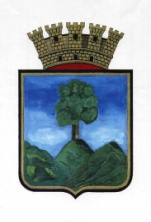 Comune di Vezzano LigureProvincia della SpeziaAREA AMBIENTECAPITOLATO SPECIALE DI APPALTOSERVIZIO PULIZIA STRADEED AREE PUBBLICHETERRITORIO COMUNALECooperative – Imprese SocialiArt. 1	OGGETTO DELL’ APPALTO	4Art. 2	OPERAZIONI DI PULIZIA E FREQUENZA DEL SERVIZIO	4Art. 3	PRESTAZIONI DEL SERVIZIO	5Art. 4	ATTREZZI E MEZZI A DISPOSIZIONE	7Art. 5	ELENCO DEI MEZZI IMPIEGATI	7Art. 6	PERSONALE DEL SOGGETTO AGGIUDICATARIO	7Art. 7	TESSERINO DI RICONOSCIMENTO	8Art. 8	RESPONSABILITA’ DELL’APPALTATORE	8Art. 9	INADEMPIENZE ED INOSSERVANZE	8Art.10 PAGAMENTI	9Art. 11 PENALITA’	9Art. 12 GRAVI E RIPETUTE INOSSERVANZE	9Art. 14 DURATA DELL’APPALTO	10Art.15  SPESE E TASSE A CARICO DEL CONCESSIONARIO	10Art. 16 CAUZIONE – COPERTURA ASSICURATIVA	10ed obblighi assistenziali	10Art. 17 MODIFICHE DEL CONTRATTO DURANTE IL PERIODO DI EFFICACIAArt. 18 ACCETTAZIONE DELLE CLAUSOLE	11Art. 19 SORVEGLIANZA SULL’ESPLETAMENTO DEL SERVIZIO	11Art. 20   DOMICILIO DEL SOGGETTO AGGIUDICATARIO	12Art. 21 CONTROVERSIE TRA LE PARTI	12OGGETTO DELL’ APPALTO L'appalto con durata biennale, ha per oggetto il servizio di pulizia delle strade e delle piazze del capoluogo e delle frazioni riportate, il taglio dell'erba dei giardini delle scuole menzionate nel presente capitolato nei tempi e modi specificati nei successivi articoli 2 e 3.L’appalto è riservato a cooperative ed imprese sociali ai sensi dell’art. 112 del D.Lgs. 50/2016.a)   Prestazioni ausiliarie, ossia  l’effettuazione di attività semplici ed elementari di pertinenza, quali ad esempio: apertura e chiusura parchi Comunali, piccole manutenzioni delle strutture presenti negli stessi, panchine , gazebi, giochi bambini,  servizi ausiliari alle attività comunali, con particolare riferimento alle  manifestazioni e cerimonie  del Comune, all’interno dei parchi stessi,  Sistemazione di seggiole ed altre piccole strutture, palchi e gazebi attinenti alle manifestazioni di cui sopra; b)     Attività  di supporto alle prestazioni sopra richiamate;c)  Eventuali servizi aggiuntivi ed integrativi mediante accordi fra il Dirigente e il rappresentante della cooperativa affidataria , circa la durata, le modalità di esecuzione e la valutazione economica;La sopra citata elencazione è esemplificativa e  non è esaustiva; le mansioni da svolgere comprendono ogni altra attività finalizzata al normale funzionamento dei servizi di “pulizia delle strade e delle piazze del capoluogo e delle frazioni comunali” nel cui ambito sono compresi servizi ausiliari.OPERAZIONI DI PULIZIA E FREQUENZA DEL SERVIZIOLe operazioni di pulizia dovranno essere scrupolosamente eseguite con la periodicità sotto indicata ed a seconda del gruppo di appartenenza delle varie frazioni, come specificato nell’ allegato “A” allegato al presente capitolato d’appalto.La ditta dovrà provvedere alla pulizia  , nei modi e tempi concordati con il settore Area Ambiente. comunale e come previsto dall' art. 3 del presente capitolato, le strade appartenenti al centro abitato di Vezzano e delle frazioni, oltre le strade comunali di cui all’allegato “B”con  scadenza settimanale, così come disposto nel allegato “A” allegato al presente capitolato.Il soggetto aggiudicatario ( cooperative-imprese sociali- laboratori protetti ) dovrà altresì provvedere a mantenere in modo decoroso i parchi-giardini situati nelle seguenti zone del territorio comunale: Parco Comunale “Il Boschetto” loc. Sarciara, Parco Comunale Lagoscuro, parcheggio Vezzano Superiore. Annualmente, nel periodo 1/4 – 30/09, si dovrà provvedere anche al taglio dell’erba nei giardini di pertinenza degli edifici scolastici, con apposita macchina tosaerba , almeno 4 tagli . La ditta dovrà provvedere a mantenere pulita da rovi e sterpaglie la viabilità      	 Il terreno attorno al Palazzetto dello Sport dovrà essere considerato come giardino di scuola e di conseguenza sistemato nei modi e tempi come previsto dal punto "1 B" dell' art. 3  e dal presente articolo alla voce "giardini di scuole".   	Ogni 15 giorni la ditta dovrà anche provvedere alla pulizia dei  piazzali antistanti ed i parcheggi limitrofi dei cimiteri di Vezzano Alto, Vezzano Basso e Valeriano.Giardini delle scuole appartenenti all'appalto dovrà essere tagliata l’erba nel mese di maggio (non più tardi del giorno 10) e settembre e quando si renda necessario, con priorità per le scuole materne.Per questi interventi si dovrà seguire quanto stabilito dall’ art. 3 punto B del presente capitolato.Pulizia della aree di pertinenza degli Uffici Comunali , delle due biblioteche, Vezzano Alto e Prati di Vezzano,  Via A.Moro, e dei Centro Sociali.Tutte le operazioni  di pulizia, dovranno essere effettuate seguendo un calendario che la ditta aggiudicataria dovrà presentare ogni mese all' Area  Ambiente con il fine di ottenere un vincolante benestare.Detto programma dovrà essere compendiato da un riscontro settimanale dove la ditta specificherà le frazioni in cui ha eseguito il lavoro.Resta inteso che lo svolgimento della pulizia dei giardini delle scuole, non dovrà in nessun modo interferire sulla frequenza delle operazioni di pulizia delle frazioni o quant’altro.PRESTAZIONI DEL SERVIZIOIl servizio prevede le seguenti prestazioni:1) PULIZIA ORDINARIA.A) DELLE STRADE E PIAZZE DELLE FRAZIONI DEL COMUNE DI VEZZANO LIGUREPer ogni centro abitato, appartenente all'appalto, ( vedi prospetto allegati A e B ) la ditta aggiudicataria, dovrà provvedere a quanto di seguito elencato:A 1) Spazzare le strade, i marciapiedi e le piazze, svuotare gli eventuali cestini raccogli rifiuti, pulizia griglie e caditoie, e provvedere a smaltire il rifiuto proveniente dallo spazzamento all’interno degli appositi cassonetti per la raccolta dei RR. SS. UU, da posizionarsi sul territorio dalla ditta appaltatrice del servizio di raccolta rifiuti in accordo con l’Area Ambiente. Si dovrà operare con apposita spazzatrice, almeno due volte al mese, nei tratti di strada dei centri urbani.A2) Pulire le fossette di scolo dell'acqua, anche con l'uso di mini escavatore,  a lato di ogni strada avendo cura di liberare le griglie dei pozzetti di raccolta da eventuali ostruzioni ed i relativi attraversamenti o collegamenti.A3) Tagliare e sradicare, a discrezione della Direzione dei lavori, l'erba sovrastante le fossette stradali di scolo e tenere pulite le aree di proprietà comunale. Nelle attività di diserbo chimico si dovranno impiegare prodotti autorizzati dall’ASL ed erogati in orari e condizioni concordate con il comune.A4) Pulire le fontane pubbliche e lavatoi, dove esistano,  all'interno dei centri abitati.B) DEI GIARDINI DELLE SCUOLE Per ogni centro abitato appartenente all'appalto (vedi allegato prospetto A) ove esista edificio scolastico con relativo giardino, la ditta aggiudicataria dovrà provvedere al taglio dell'erba con la frequenza precedentemente indicata, con il recupero e smaltimento dello sfalcio  all’interno degli appositi cassonetti per la raccolta del verde , da posizionarsi sul territorio dalla ditta appaltatrice del servizio raccolta rifiuti in accordo con l’Area Ambiente e/o trasporto con mezzi propri a discarica del materiale di risulta.C) MANUTENZIONE AIUOLE La ditta dovrà provvedere, dove esistono, a mantenere le aiuole delle piazze in stato decoroso provvedendo al taglio dell’erba, alla potatura ed alla cura di eventuali siepi o arbusti. D) ATTIVITA’ DI SORVEGLIANZAAttività di controllo di oggetti e strutture di arredo urbano ( banchine, cesti portarifiuti, gazebi, giochi dei bimbi etc. ) con l’obbligo di reportistica al Comune sulle necessità di intervento manutentivo e/o sostitutivo.Rientrano in questo ambito l’apertura e la chiusura dei parchi, giardini e strutture pubbliche.L’insieme delle attività richieste devono essere riportate in un documento di programmazione annuale elaborato dall’aggiudicatario e consegnato alla Direzione Tecnica dell’Area Ambiente, all’avvio  del servizio.Il programma deve essere aggiornato mensilmente dall’aggiudicatario e la sua attuazione portata settimanalmente a riscontro della stazione appaltante per l’esercizio dei rispettivi controlli.2) PULIZIA STRAORDINARIAA) FIERE E MERCATI  	 Il soggetto aggiudicatario dovrà provvedere, entro il giorno successivo, a ripulire le frazioni ed il capoluogo da cartoni od altro genere di rifiuti lasciati a seguito di fiera, mentre per i mercati settimanali che si tengono nel capoluogo ed ai Prati di Vezzano, la pulizia dovrà essere effettuata al termine dello stesso.B) INTERVENTI PARTICOLARIA) Il soggetto aggiudicatario dovrà mantenere in modo decoroso il parcheggio loc.  Vezzano Alto provvedendo alla pulizia comprensiva di fossette stradali e griglie dei pozzetti raccolta acque meteoriche;B) Dovrà mantenere puliti i terreni di pertinenza dei due campetti polivalenti in Via Borrottzu e Via Sarciara, loc. Prati di Vezzano, con le prescrizioni di cui al punto A)C) FESTIVITA’, SANTI , PATRONI E RICORRENZE VARIE   	L’ufficio Ambiente: provvederà ad inviare alla ditta aggiudicataria dell’appalto un elenco in cui sono indicate le festività e le manifestazioni annuali che si svolgeranno nel capoluogo e nelle varie frazioni del comune, con particolare attenzione alle manifestazioni della Sagra dell’Uva e della “ Madonna del Molinello”, dove si dovrà provvedere alla pulizia il giorno prima ed il giorno successivo .   	Sempre l’Area Ambiente, provvederà con congruo anticipo a comunicare alla ditta eventuali esigenze “straordinarie” di pulizia richieste per iniziative o feste non previste nel precedente prospetto che dovranno in ogni caso essere effettuate dalla ditta aggiudicatariaPER LE MODALITA’ DI ESECUZIONE E LE TEMPISTICHE SETTIMANALI SI FA RIFERIMENTO ALL’ALLEGATO B, PARTE INTEGRANTE DEL PRESENTE CAPITOLATO.Fermo restando di massima il programma dei lavori, l’Area Ambiente e  l’Area LL.PP., si riservano la possibilità di comandare, di volta in volta, per esigenze particolari, i servizi da svolgere anche in maniera difforme da quanto preventivamente programmato; detta variazione dovrà essere segnalata all'ufficio di Polizia Municipale di questo Comune incaricato della sorveglianza come previsto dal successivo art.  22 del presente capitolato.Nell’eventualità di interventi  non previsti nel presente capitolato, sia di pulizia ordinaria che straordinaria, le relative esecuzioni saranno concordate di volta in volta tra le parti per la definizione dell’impegno extra contrattuale.ATTREZZI E MEZZI A DISPOSIZIONETutti i mezzi ed attrezzi necessari per le operazioni richieste nel presente capitolato dovranno essere  in disponibilità della ditta appaltatrice e conformi alla normativa vigente con tutte le necessarie certificazioni.L'impresa appaltatrice dovrà disporre almeno dei seguenti mezzi ed attrezzature:  1)   autocarro per il trasporto del materiale con la portata minimo di 3,5 tonnellate con classificazione 5< EURO <6  e/o ibridi/elettrici  2)  n° 2  motocarro con classificazione 5< EURO <6  e/o ibridi/elettrici  3)   mini escavatore  4)  decespugliatori  5)  zappe picconi vanghe   6)  scope  7)  bidoncini in plastica con coperchio  8)  falciatrice con motore a scoppio con potenza minima di 8 KWtosaerba con potenza minima di 3 KW   10) spazzatrice meccanica con classificazione 5< EURO <6  e/o ibridi/elettriciELENCO DEI MEZZI IMPIEGATI L'elenco dei mezzi, strumenti e materiali di pulizia che si intendono impiegare, dovrà essere presentato in sede di gara, con presentazione della documentazione in originale o fotocopia da produrre prima della stipula del contratto.I lavori dovranno essere eseguiti con impiego della quantità di manodopera tale da consentire la diligente esecuzione del lavoro affidato, nei tempi e termini stabiliti.PERSONALE DEL SOGGETTO AGGIUDICATARIODovrà essere dichiarato, tramite autocertificazione del legale rappresentante, indicante il livello professionale di ciascun addetto,  in sede di presentazione dell’offerta , e fornito, prima della firma del contratto - convenzione, l' elenco nominativo del personale che  si intende utilizzare, corredato della copia dei libretti di lavoro,  libretto matricola e livello professionale.Il soggetto aggiudicatario dovrà utilizzare personale che sia in regola con il libretto sanitario da consegnare ogni sei mesi debitamente rinnovato.Tale documentazione dovrà essere prodotta all’Area Ambiente. per il relativo controllo.Il personale dell'appaltatore dovrà essere capace e fisicamente valido; dotato di idonea divisa a norma con il D. Lgs. 81/2008, con onere a carico dell'appaltatore, con visibile sugli indumenti l'indicazione del nominativo della ditta aggiudicataria.Tale personale opererà esclusivamente alle dirette dipendenze del soggetto aggiudicatario, restando , il Comune  di Vezzano Ligure, estraneo con qualsiasi interesse tra l'appaltatore ed il suo personale, nonché a qualsiasi controversia contrattuale.Il personale stesso dovrà comportarsi in modo educato e civile, senza provocare danni e rumori molesti in orari non adeguati.Si precisa che eventuali danni a cose o persone, provocati dal personale dell'appaltatore, sono posti a carico dell'appaltatore medesimo, qualora questi non provveda al risarcimento nei limiti fissati con lettera di notifica, il Comune di Vezzano Ligure tratterrà l'importo sul canone di più prossima scadenza.Il soggetto aggiudicatario si obbliga ad attuare condizioni normative non inferiori a quelle risultanti dai contratti collettivi di lavoro, alla categoria e nelle località in cui si svolgono i lavori nonché le condizioni risultanti dalle successive modificazioni ed integrazione ed in genere da ogni altro contratto collettivo applicabile nelle località che, per la categoria venga successivamente stipulato.L'appaltatore è tenuto altresì all'osservanza delle norme derivanti dalle vigenti disposizioni di legge circa le assicurazioni sociali e previdenziali, di igiene e prevenzione infortuni rimanendo obbligato a dimostrazione di cui sopra richiesto.Il mancato rispetto di questa specificata clausola comporterà l'automatica risoluzione del contratto.L'appaltatore è obbligato a seguire, con il massimo dello scrupolo, l'esecuzione dei lavori affidati, nonché a sorvegliare tutto il proprio personale impiegato nelle pulizie previste dal presente appalto.Le norme riguardanti l'applicazione dei contratti collettivi nazionali di lavoro dovranno essere osservate anche dalle imprese cooperative.Al fine di promuovere la stabilità occupazionale nel rispetto dei principi dell’Unione Europea, e ferma restando la necessaria armonizzazione con l’organizzazione dell’operatore economico subentrante e con le esigenze-tecniche organizzative e di manodopera previste nel nuovo contratto, l’aggiudicatario del contratto di appalto è tenuto ad assorbire prioritariamente nel proprio organico il personale già operante alle dipendenze dell’operatire economico uscente, come previsto dall’art.50 del Codice, garantendo l’applicazione dei CCNL di settore.TESSERINO DI RICONOSCIMENTOIl soggetto aggiudicatario dovrà fornire, a ciascun lavoratore occupato nel servizio appaltato, un tesserino di riconoscimento comprovante il rapporto di lavoro con la ditta stessa, da tenere bene in vista appuntato sulla divisa.La non ottemperanza al presente articolo comporterà automaticamente una sanzione pecuniaria di €.11,00 per ogni infrazione.La sanzione è rilevata dal personale Comunale addetto alla verifica del servizio e decurtata nella liquidazione della fattura relativa al mese successivo.RESPONSABILITA’ DELL’APPALTATOREIl soggetto aggiudicatario è responsabile della sicurezza ed incolumità del proprio personale nonché di quello del Comune o di terzi presenti nel luogo di lavoro, tenendo sollevato ed indenne il Comune di Vezzano Ligure da ogni responsabilità e conseguenza derivante da infortuni.INADEMPIENZE ED INOSSERVANZEPer qualsiasi inadempienza ed inosservanza da parte dell'appaltatore o per quanto non previsto nel presente Capitolato, si farà riferimento alle vigenti disposizioni di legge.             Art.10 PAGAMENTI I pagamenti verranno effettuati mensilmente su presentazione di fattura da parte dell'appaltatore, previo controllo da parte dell' Area Ambiente di quanto effettivamente svolto.Saranno ovviamente detratte dal pagamento le prestazioni svolte in modo non conforme da quanto stabilito dagli articoli 1 2 e 3 del presente capitolato e secondo quanto specificato nella relazione tecnica.	Art. 11 PENALITA’ Nel caso di inosservanza di norme, di ripetuti ritardi o negligenza o colpa dell'appaltatore ed in seguito ad un richiamo scritto fatto dal committente, con raccomandata, per ogni successivo richiamo scritto verrà applicata una penalità da un minimo di €. 52,00 ad un massimo di €. 155,00 da trattenersi sulla liquidazione della fattura relativa al mese successivo.Oltre alla penalità predetta, la fattura sarà decurtata della somma relativa all'intervento non eseguito come preventivamente quantificato e di tutte le altre somme applicate.   	Resta inteso che, per i lavori non eseguiti a seguito di riscontro scritto dell’organo di controllo e sorveglianza di cui all’ art. 22 o dello stessa Area Ambiente, la decurtazione da applicarsi, per ogni intervento oltre alla penale sono stabilite secondo la seguente tabella:CAPOLUOGO VEZZANO ALTOVEZZANO BASSO:		        	A		€.	140,00	FRAZIONI  TIPO VALERIANOPRATI DI VEZZANOBOTTAGNA:		          			B  	€. 	120,00PIANO DI VALERIANOBUONVIAGGIOCAROZZOFORNOLA-MASIGNANOLAGOSCUROPIANO DI VEZZANO I E II 	 	C  	€.	100,00	GIARDINI SCUOLA: 			D	 €.	100,00PARCHI					E	€.	120,00Art. 12 GRAVI E RIPETUTE INOSSERVANZEIn caso di 3 richiami scritti dovuti ad inottemperanza di quanto disposto dagli articoli 1, 2 e 3, il Comune di Vezzano Ligure, committente, ha la facoltà di dichiarare risolto il contratto, con propria deliberazione senza alcuna necessità di diffida o di altro atto giudiziale, provvedendo a propria discrezione, per gli adempimenti futuri, fino al termine di scadenza dell'appaltoL'appaltatore, decaduto, ha obbligo di risarcire ogni danno derivante e di sottostare, a titolo di pena, alla perdita della cauzione prestata che si devolverà a beneficio del Comune di Vezzano Ligure e sarà escluso dai futuri appalti.Art. 13 DURATA DELL’APPALTOL’appalto avrà durata biennale dalla data di aggiudicazione definitiva, il comune si riserva la facoltà di rinnovarlo ove consentito  dalla legislazione vigente per ulteriori 24 mesi. L’Impresa Appaltatrice è comunque tenuta ad assicurare il servizio oltre il termine di scadenza del contratto, per un periodo non superiore ai sei mesi, alle stesso condizioni contrattuali dell’Appalto scaduto.     	Art. 14 CANONE DI APPALTOIl canone complessivo del presente appalto è stabilito dal prezzo risultante dall’aggiudicazione. Con tale corrispettivo l’appaltatore s’intende compensato di qualsiasi suo avere o pretendere dal Comune per il servizio o le prestazioni di che trattasi, senza alcun diritto a nuovi o maggiori compensi, essendo in tutto soddisfatto dal comune con il pagamento del canone.Il suddetto corrispettivo è comprensivo sia delle prestazioni di manodopera, della fornitura dei mezzi e dei materiali all’espletamento dei servizi, descritti nel presente.Il pagamento del canone avverrà in rate mensili posticipate, con pagamento entro 60 (sessanta )  giorni dalla data di ricezione della fattura.L’ammontare dell’appalto s’intende fisso ed invariabile per tutta la durata del contratto, non essendo ammessa la revisione del prezzo. Le prestazioni di cui all’ultimo comma dell’art.3 saranno oggetto di contabilità integrativa rispetto al canone sopra definito.                                Art.15  SPESE E TASSE A CARICO DEL CONCESSIONARIOSono a completo carico del Concessionario tutte le spese relative alla stipulazione del contratto, nonché le spese e le tasse, imposte e licenze comprese quelle di bollo e di registrazione.Art. 16 CAUZIONE – COPERTURA ASSICURATIVA ed obblighi assistenzialiIl Concessionario, all’aggiudicazione del servizio, si impegna a sottoscrivere a titolo di ulteriore garanzia apposita polizza fidejussoria  e/o assegno circolare intestato al Comune, di importo pari al 10% dell’importo totale dell’appalto al netto del ribasso d’asta, salvo incrementi e/o riduzioni a norma dell’art. 103 comma Dlgs.50/2016.La cooperativa/impresa sociale aggiudicataria si obbliga ad attivare copertura per la Responsabilità Civile verso terzi, per un massimale minimo di €. 500.000,00 ( cinquecentomila ), da presentarsi secondo lo schema tipo  del D.M. 19/01/2018 n. 31.Tutti gli obblighi ed oneri assicurativi antinfortunistici, assistenziali e previdenziali, sono a carico dell’Appaltatore, il quale ne è il solo responsabile.Art. 17MODIFICHE DEL CONTRATTO DURANTE IL PERIODO DI EFFICACIALe modifiche contrattuali devono essere autorizzate dal RUP che ne valuta l’ammissibilità’ ex art. 106 del d.lgs 50/2016                                      Art. 18 ATTO DI SOTTOMISSIONEL’Impresa concessionaria dichiara di assoggettarsi al rispetto di tutte le norme e disposizioni dei regolamenti comunali, delle ordinanze sindacali e di Legge in materia, come pure all’osservanza dei provvedimenti delle superiori competenti Autorità, sotto comminazione, nei casi più gravi, della revoca dell’appalto.La ditta si impegna altresì ad uniformarsi a tutte le variazioni al servizio che, a seguito di particolari disposizioni di legge, dovessero eventualmente essere imposte dal Comune e/o da altri Enti.Ogni spesa di qualsiasi natura ,derivante dalla violazioni del presente, ancorché richiesta al comune o dallo stesso sopportata, dovrà rimanere interamente a carico dell’impresa concessionaria.                                     Art.19 STIPULAZIONE DEL CONTRATTOLa stipulazione del contratto di appalto avverrà entro 30 giorni dalla data di comunicazione alla cooperativa aggiudicataria dell’avvenuta predisposizione del contratto stesso. Nel contratto sarà dato atto che l’impresa dichiara di aver preso conoscenza di tutte le norme previste nel presente., la sospensione del pagamento delle rate in scadenza ed il risarcimento dei danni dovuti.Art. 20 ACCETTAZIONE DELLE CLAUSOLELa presentazione dell'offerta comporta l'automatica incondizionata accettazione di tutte le norme e clausole previste dal presente capitolato.Art. 22  SORVEGLIANZA SULL’ESPLETAMENTO DEL SERVIZIOAl  personale dell’Area Ambiente ed al Comando di Polizia Municipale del Comune di Vezzano Ligure, è affidato direttamente il controllo e la verifica, con apposita relazione scritta settimanale dell' adempimento di quanto stabilito dai precedenti articoli del presente capitolato.Art. 23  DOMICILIO DEL SOGGETTO AGGIUDICATARIOA tutti gli effetti del presente appalto, la cooperativa/impresa sociale deve eleggere domicilio nel luogo, deve eleggere domicilio nel territorio del comune;Ove non abbia tale luogo uffici propri deve eleggere domicilio presso gli uffici comunali, o lo studio di un professionista, o gli uffici di società legalmente riconosciuta.Art. 24  CONTROVERSIE TRA LE PARTIA norma dell' art. 20 del C. P. C., per qualsiasi controversia, ove il Comune di Vezzano Ligure, possa essere comunque attore o convenuto, è esclusivamente competente il Foro di La Spezia.Il Responsabile Area AmbienteServizi CimiterialiArch. Alessandro Cecchini